          Casual Bar Staff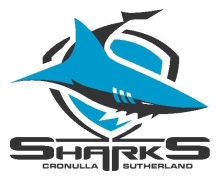 Cronulla Sutherland Leagues ClubWe are currently seeking to employ Casual Bar Staff to work during the 2019 NRL Football Season, which are played at Shark Park, home of the Cronulla Sharks.These days see a doubling of Club staff, the utilisation of every facility in both the Club and the Stadium and a corresponding increase in demands on staff.If you are the right person, you will be part of the Game Day team responsible for the enjoyment of up to 18,000 attendees.The RoleTo be considered for the role:You are friendly and personable and can adapt to the different needs of customers.You are confident working in a team environment.You have strong verbal communications skillsYou are reliable and punctual.Duties & ResponsibilitiesThe responsibilities in this role include, but are not limited to:Working in a team environment to achieve timely deadlinesEnsuring the provision of exceptional service to our members and guests.Ensure all WH&S standard are adhered to.Skills & ExperienceAttention to detailAbility to work under pressure in a fast-paced environmentExcellent communication and organisational skillsMust be available to work all rostered NRL home games rotating roster which includes days, nights and weekends.Bar experience not essential.If you satisfy these requirements and would like to apply for this great opportunity, and hold a current competency card, please apply on line and forward your resume to:hr@sharks.com.auApplications must be received no later than 22nd  February, 2019